ANEXO 37.1 GAL. SOLICITUD DE AYUDA 19.2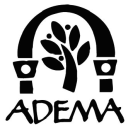 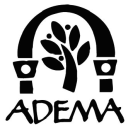 SOLICITUD DE AYUDA PARA LA REALIZACIÓN DE OPERACIONES CONFORMES A LA ESTRATEGIA DE DESARROLLO LOCAL PARTICIPATIVO, SUBMEDIDA 19.2 DEL PROGRAMA DE DESARROLLO RURAL DE CASTILLA Y LEÓN 2014-2020GRUPO DE ACCIÓN LOCAL ADEMANº DE EXPEDIENTE:1DATOS DEL SOLICITANTEDATOS DEL SOLICITANTEDATOS DEL SOLICITANTEDATOS DEL SOLICITANTEDATOS DEL SOLICITANTEDATOS DEL SOLICITANTEDATOS DEL SOLICITANTEDATOS DEL SOLICITANTEDATOS DEL SOLICITANTEDATOS DEL SOLICITANTENOMBRE Y APELLIDOS O RAZÓN SOCIAL:NOMBRE Y APELLIDOS O RAZÓN SOCIAL:NOMBRE Y APELLIDOS O RAZÓN SOCIAL:NOMBRE Y APELLIDOS O RAZÓN SOCIAL:NOMBRE Y APELLIDOS O RAZÓN SOCIAL:NOMBRE Y APELLIDOS O RAZÓN SOCIAL:NOMBRE Y APELLIDOS O RAZÓN SOCIAL:NOMBRE Y APELLIDOS O RAZÓN SOCIAL:NIF/NIE:NIF/NIE:NIF/NIE:DOMICILIO:DOMICILIO:DOMICILIO:DOMICILIO:DOMICILIO:DOMICILIO:DOMICILIO:DOMICILIO:DOMICILIO:DOMICILIO:DOMICILIO:LOCALIDAD:LOCALIDAD:LOCALIDAD:LOCALIDAD:PROVINCIA:PROVINCIA:PROVINCIA:PROVINCIA:PROVINCIA:C.POSTAL:C.POSTAL:TELÉFONO:TELÉFONO:FAX:FAX:FAX:FAX:CORREO ELECTRÓNICO:CORREO ELECTRÓNICO:CORREO ELECTRÓNICO:CORREO ELECTRÓNICO:CORREO ELECTRÓNICO:PRESENTA LA SOLICITUD:      En nombre propio        Como representante, en calidad de: ____________________________________________DATOS DEL REPRESENTANTE:NOMBRE Y APELLIDOS:NIF/NIE:PRESENTA LA SOLICITUD:      En nombre propio        Como representante, en calidad de: ____________________________________________DATOS DEL REPRESENTANTE:NOMBRE Y APELLIDOS:NIF/NIE:PRESENTA LA SOLICITUD:      En nombre propio        Como representante, en calidad de: ____________________________________________DATOS DEL REPRESENTANTE:NOMBRE Y APELLIDOS:NIF/NIE:PRESENTA LA SOLICITUD:      En nombre propio        Como representante, en calidad de: ____________________________________________DATOS DEL REPRESENTANTE:NOMBRE Y APELLIDOS:NIF/NIE:PRESENTA LA SOLICITUD:      En nombre propio        Como representante, en calidad de: ____________________________________________DATOS DEL REPRESENTANTE:NOMBRE Y APELLIDOS:NIF/NIE:PRESENTA LA SOLICITUD:      En nombre propio        Como representante, en calidad de: ____________________________________________DATOS DEL REPRESENTANTE:NOMBRE Y APELLIDOS:NIF/NIE:PRESENTA LA SOLICITUD:      En nombre propio        Como representante, en calidad de: ____________________________________________DATOS DEL REPRESENTANTE:NOMBRE Y APELLIDOS:NIF/NIE:PRESENTA LA SOLICITUD:      En nombre propio        Como representante, en calidad de: ____________________________________________DATOS DEL REPRESENTANTE:NOMBRE Y APELLIDOS:NIF/NIE:PRESENTA LA SOLICITUD:      En nombre propio        Como representante, en calidad de: ____________________________________________DATOS DEL REPRESENTANTE:NOMBRE Y APELLIDOS:NIF/NIE:PRESENTA LA SOLICITUD:      En nombre propio        Como representante, en calidad de: ____________________________________________DATOS DEL REPRESENTANTE:NOMBRE Y APELLIDOS:NIF/NIE:PRESENTA LA SOLICITUD:      En nombre propio        Como representante, en calidad de: ____________________________________________DATOS DEL REPRESENTANTE:NOMBRE Y APELLIDOS:NIF/NIE:DOMICILIO:DOMICILIO:DOMICILIO:DOMICILIO:DOMICILIO:DOMICILIO:DOMICILIO:DOMICILIO:DOMICILIO:DOMICILIO:DOMICILIO:LOCALIDAD:LOCALIDAD:LOCALIDAD:LOCALIDAD:LOCALIDAD:PROVINCIA:PROVINCIA:PROVINCIA:PROVINCIA:PROVINCIA:C.POSTAL:TELÉFONO:TELÉFONO:TELÉFONO:FAX:FAX:FAX:FAX:CORREO ELECTRÓNICO:CORREO ELECTRÓNICO:CORREO ELECTRÓNICO:CORREO ELECTRÓNICO:2DATOS BANCARIOSDATOS BANCARIOSDATOS BANCARIOS      IBAN:       IBAN:       IBAN:       IBAN: Entidad: Entidad: Entidad: Entidad: Domicilio:Domicilio:Domicilio:Domicilio:Localidad:Localidad:Provincia:C.Postal:3.1DATOS SOBRE EL PROYECTODATOS SOBRE EL PROYECTODATOS SOBRE EL PROYECTODATOS SOBRE EL PROYECTOTÍTULO DEL PROYECTO:TÍTULO DEL PROYECTO:TÍTULO DEL PROYECTO:TÍTULO DEL PROYECTO:TÍTULO DEL PROYECTO:TIPO DE PROYECTOTIPO DE PROYECTOPRODUCTIVOPRODUCTIVOCreación      TIPO DE PROYECTOTIPO DE PROYECTOPRODUCTIVOPRODUCTIVOAmpliación TIPO DE PROYECTOTIPO DE PROYECTOPRODUCTIVOPRODUCTIVOModernizaciónTIPO DE PROYECTOTIPO DE PROYECTOPRODUCTIVOPRODUCTIVOTrasladoTIPO DE PROYECTOTIPO DE PROYECTONO PRODUCTIVONO PRODUCTIVODATOS DE LA EMPRESA (último año)DATOS DE LA EMPRESA (último año)DATOS DE LA EMPRESA (último año)Código CNAE:Código CNAE:DATOS DE LA EMPRESA (último año)DATOS DE LA EMPRESA (último año)DATOS DE LA EMPRESA (último año)Nº de trabajadores:Nº de trabajadores:DATOS DE LA EMPRESA (último año)DATOS DE LA EMPRESA (último año)DATOS DE LA EMPRESA (último año)Volumen anual de negocio:Volumen anual de negocio:DATOS DE LA EMPRESA (último año)DATOS DE LA EMPRESA (último año)DATOS DE LA EMPRESA (último año)Activo del balance:Activo del balance:MUNICIPIOS EN LOS QUE SE APLICA EL GASTO O INVERSIÓN:MUNICIPIOS EN LOS QUE SE APLICA EL GASTO O INVERSIÓN:MUNICIPIOS EN LOS QUE SE APLICA EL GASTO O INVERSIÓN:MUNICIPIOS EN LOS QUE SE APLICA EL GASTO O INVERSIÓN:MUNICIPIOS EN LOS QUE SE APLICA EL GASTO O INVERSIÓN:3.2DATOS SOBRE EL PROYECTOPRESUPUESTO DE LA INVERSIÓN:PRESUPUESTO DE LA INVERSIÓN:AYUDA QUE SOLICITA:AYUDA QUE SOLICITA:DESCRIPCIÓN DEL PROYECTO Y OBJETIVOS PREVISTOS:DESCRIPCIÓN DEL PROYECTO Y OBJETIVOS PREVISTOS:4DOCUMENTACIÓN QUE SE ACOMPAÑA Y AUTORIZACIÓN PARA CONSULTA DE DATOS4.1. DOCUMENTACIÓN QUE SE ACOMPAÑA4.1. DOCUMENTACIÓN QUE SE ACOMPAÑA4.1.1. Documentación relativa al solicitante (persona física o persona jurídica):CIF/NIF/NIE del solicitante, salvo que autorice la consulta electrónica de sus datos a la Administración, marcando la casilla correspondiente del apartado 4.2.Documentación acreditativa de la personalidad del titularDocumento acreditativo de la propiedad capacidad legal de uso y disfrute del inmueble donde se ejecutará el proyecto (Proyectos no productivos).Documentación a presentar en caso de solicitar financiación para la adquisición de inmuebles y terrenos: Certificado de tasador independiente; Declaración responsable de no subvenciones últimos 10 años.Cuentas anuales de resultados/ Impuesto de sociedadesInforme de la vida laboral de la empresa, del año natural anterior al de presentación de esta solicitud.Acreditación de estar al corriente de sus obligaciones fiscales con la Agencia Tributaria y la Comunidad de Castilla y León y la Seguridad Social, salvo que autorice la consulta electrónica de sus datos a la Administración, marcando la casilla correspondiente del apartado 4.2.Acreditación de la gestión del IVA.Compromiso de generación o mantenimiento de empleo, de respeto del destino de la inversión, de disponer de documentación para verificar la inversión y de cumplimiento de las obligaciones en materia de información y publicidad.     4.1.2. Documentación relativa al proyecto:Memoria del solicitante de proyecto productivoMemoria del solicitante de proyecto no productivoDocumentación técnica de obra (si hay obra civil)Documentación justificativa de moderación de costes4.1.1. Documentación relativa al solicitante (persona física o persona jurídica):CIF/NIF/NIE del solicitante, salvo que autorice la consulta electrónica de sus datos a la Administración, marcando la casilla correspondiente del apartado 4.2.Documentación acreditativa de la personalidad del titularDocumento acreditativo de la propiedad capacidad legal de uso y disfrute del inmueble donde se ejecutará el proyecto (Proyectos no productivos).Documentación a presentar en caso de solicitar financiación para la adquisición de inmuebles y terrenos: Certificado de tasador independiente; Declaración responsable de no subvenciones últimos 10 años.Cuentas anuales de resultados/ Impuesto de sociedadesInforme de la vida laboral de la empresa, del año natural anterior al de presentación de esta solicitud.Acreditación de estar al corriente de sus obligaciones fiscales con la Agencia Tributaria y la Comunidad de Castilla y León y la Seguridad Social, salvo que autorice la consulta electrónica de sus datos a la Administración, marcando la casilla correspondiente del apartado 4.2.Acreditación de la gestión del IVA.Compromiso de generación o mantenimiento de empleo, de respeto del destino de la inversión, de disponer de documentación para verificar la inversión y de cumplimiento de las obligaciones en materia de información y publicidad.     4.1.2. Documentación relativa al proyecto:Memoria del solicitante de proyecto productivoMemoria del solicitante de proyecto no productivoDocumentación técnica de obra (si hay obra civil)Documentación justificativa de moderación de costes4.2. AUTORIZACIÓN PARA CONSULTA DE DATOS (autorizar a la Administración de la Comunidad de Castilla y León la consulta de los datos que se señalan le exime de la obligación d presentar la documentación acreditativa de dicho requisito) Autorizo a la Administración de la Comunidad de Castilla y León a consultar telemáticamente o por otros medios, los siguientes datos:Los datos de identidad. En el caso de las personas físicas, a través del Servicio de Consulta de datos de Identidad.Los datos referidos al cumplimiento de las obligaciones tributarias.Los datos referidos al cumplimiento de las obligaciones con la seguridad social.     5DECLARACIÓN Y CONSENTIMIENTODECLARO, bajo mi responsabilidad, que son ciertos cuantos datos figuran en la presente solicitud y que:Cumplo los requisitos para ser beneficiario de la ayuda solicitada.Conozco las condiciones establecidas por la Unión Europea, el Estado español y la Comunidad de Castilla y León y el procedimiento LEADER para la concesión de estas ayudas.No me hallo incurso en las prohibiciones para obtener la condición de beneficiario de subvenciones señaladas en los apartados 2 y 3 del artículo 13 de la Ley 38/2003, de 17 de noviembre, general de subvenciones.Conozco que este expediente se tramitará siguiendo el procedimiento establecido en el convenio suscrito entre la Consejería de Agricultura y Ganadería y el Grupo de Acción Local y el procedimiento interno de gestión del Grupo de Acción Local, que podré consultar.No he solicitado ni obtenido subvenciones o ayudas para la misma finalidad relacionadas con esta solicitudCONSENTIMIENTO EXPRESO DE INCLUSIÓN EN LA LISTA DE BENEFICIARIOSACEPTO mi inclusión en la lista de personas beneficiarias publicada de conformidad con lo previsto en el artículo 115.2 del Reglamento (CE) 1303/2013 del Parlamento Europeo y del Consejo de 17 de diciembre de 2013DECLARO, bajo mi responsabilidad, que son ciertos cuantos datos figuran en la presente solicitud y que:Cumplo los requisitos para ser beneficiario de la ayuda solicitada.Conozco las condiciones establecidas por la Unión Europea, el Estado español y la Comunidad de Castilla y León y el procedimiento LEADER para la concesión de estas ayudas.No me hallo incurso en las prohibiciones para obtener la condición de beneficiario de subvenciones señaladas en los apartados 2 y 3 del artículo 13 de la Ley 38/2003, de 17 de noviembre, general de subvenciones.Conozco que este expediente se tramitará siguiendo el procedimiento establecido en el convenio suscrito entre la Consejería de Agricultura y Ganadería y el Grupo de Acción Local y el procedimiento interno de gestión del Grupo de Acción Local, que podré consultar.No he solicitado ni obtenido subvenciones o ayudas para la misma finalidad relacionadas con esta solicitudCONSENTIMIENTO EXPRESO DE INCLUSIÓN EN LA LISTA DE BENEFICIARIOSACEPTO mi inclusión en la lista de personas beneficiarias publicada de conformidad con lo previsto en el artículo 115.2 del Reglamento (CE) 1303/2013 del Parlamento Europeo y del Consejo de 17 de diciembre de 20136COMPROMISO Y SOLICITUDMe COMPROMETO a cumplir las obligaciones exigidas por la normativa de aplicación y SOLICITO la concesión de la ayuda a que se refiere esta solicitud.En___________________________ a _________de __________ de _______EL/LA SOLICITANTE/EL/LA REPRESENTANTE DEL/ DE LA SOLICITANTEFdo.:Me COMPROMETO a cumplir las obligaciones exigidas por la normativa de aplicación y SOLICITO la concesión de la ayuda a que se refiere esta solicitud.En___________________________ a _________de __________ de _______EL/LA SOLICITANTE/EL/LA REPRESENTANTE DEL/ DE LA SOLICITANTEFdo.: